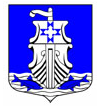 Администрациямуниципального образования«Усть-Лужское сельское поселение»Кингисеппского муниципального районаЛенинградская областьПОСТАНОВЛЕНИЕ09.07. 2019 г.  № 128			В связи с уведомлением общества  с ограниченной ответственностью «АСТРА» о прекращении оказания услуг теплоснабжения единой теплоснабжающей организацией в зоне действия централизованного теплоснабжения  квартала Судоверфь (многоквартирный жилой дом № 47) и квартала Краколье (многоквартирный жилой дом № 48) в пос.Усть-Луга муниципального образования «Усть-Лужское сельское поселение»,администрация муниципального образования «Усть-Лужское сельское поселение»ПОСТАНОВЛЯЕТ:Постановление администрации МО«Усть-Лужское сельское поселение» от 19.02.2019 года №25 «Об определении единой теплоснабжающей организации на территории муниципального образования «Усть-Лужское сельское поселение» признать утратившим силу.Действие настоящего постановления распространить с 01.05.2019 года.Разместить настоящее постановление на официальном сайте МО «Усть-Лужское сельское поселение в информационно-телекоммуникационной сети «Интернет».Настоящее постановление вступает в силу со дня его подписания.Контроль за исполнением данного постановления оставляю за собой.Глава  администрации							П.П. ЛиминО признании утратившим силу постановления администрации МО «Усть-Лужское сельское поселение» от 19.02.2019 года №25 «Об определении единой теплоснабжающей организации на территории муниципального образования «Усть-Лужское сельское поселение»